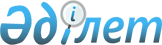 "Солтүстік Қазақстан облысы Тайынша ауданы Чкалов ауылдық округінің 2021 – 2023 жылдарға арналған бюджетін бекіту туралы" Солтүстік Қазақстан облысы Тайынша ауданы мәслихатының 2021 жылғы 8 қаңтардағы № 443 шешіміне өзгерістер енгізу туралыСолтүстік Қазақстан облысы Тайынша ауданы мәслихатының 2021 жылғы 15 қарашадағы № 99 шешімі
      Солтүстік Қазақстан облысы Тайынша ауданының мәслихаты ШЕШТІ:
      1. "Солтүстік Қазақстан облысы Тайынша ауданы Чкалов ауылдық округінің 2021 - 2023 жылдарға арналған бюджетін бекіту туралы" Солтүстік Қазақстан облысы Тайынша ауданы мәслихатының 2021 жылғы 8 қаңтардағы № 443 шешіміне (Нормативтік құқықтық актілерді мемлекеттік тіркеу тізілімінде № 6918 болып тіркелген) мынадай өзгерістер енгізілсін:
      1-тармақ жана редакцияда жазылсын:
      "1. Солтүстік Қазақстан облысы Тайынша ауданы Чкалов ауылдық округінің 2021 – 2023 жылдарға арналған бюджеті тиісінше осы шешімге 1, 2 және 3-қосымшаларға сәйкес, оның ішінде 2021 жылға мынадай көлемдерде бекітілсін:
      1) кірістер - 335047 мың теңге:
      салықтық түсімдер - 12024 мың теңге;
      салықтық емес түсімдер - 0 мың теңге;
      негізгі капиталды сатудан түсетін түсімдер - 0 мың теңге;
      трансферттер түсімі – 323023 мың теңге;
      2) шығындар – 343263,4 мың теңге;
      3) таза бюджеттік кредиттеу - 0 мың теңге:
      бюджеттік кредиттер - 0 мың теңге;
      бюджеттік кредиттерді өтеу – 0 мың теңге;
      4) қаржы активтерімен операциялар бойынша сальдо - 0 мың теңге:
      қаржы активтерін сатып алу - 0 мың теңге;
      мемлекеттің қаржы активтерін сатудан түсетін түсімдер - 0 мың теңге;
      5) бюджет тапшылығы (профициті) - -8216,4 мың теңге;
      6) бюджет тапшылығын қаржыландыру (профицитін пайдалану) – 8216,4 мың теңге:
      қарыздар түсімі - 0 мың теңге;
      қарыздарды өтеу - 0 мың теңге;
      бюджет қаражатының пайдаланылатын қалдықтары – 8216,4 мың теңге.";
      4-тармақ жана редакцияда жазылсын:
      "4. 2021 жылға арналған Чкалов ауылдық округінің бюджетінде облыстық бюджеттен Чкалов ауылдық округінің бюджетіне жолдарды орташа жөндеуге 22959,2 мың теңге сомасында, мемлекеттік қызметшілердің еңбекақыларын арттыруға 6312 мың теңге сомасында ағымдағы нысаналы трансферттер түсімі ескерілсін.";
      5-тармақ жана редакцияда жазылсын:
      "5. 2021 жылға арналған Чкалов ауылдық округінің бюджетінде аудандық бюджеттен Чкалов ауылдық округінің бюджетіне жөн-жосықсыз төгілетін қоқыстар үйіндіні шығаруға және жоюға 1450 мың теңге, қоршау дайындауға 1300 мың теңге, ағаш дәретханалар орнатуға 380 мың теңге, жолдарды қысқы ұстауға 550 мың теңге, сумен жабдықтауды ұйымдастыруға 1450 мың теңге сомасында ағымдағы нысаналы трансферттер түсімі ескерілсін.";
      көрсетілген шешімге қосымша осы шешімге 1-қосымшаға сәйкес жаңа редакцияда жазылсын.
      2. Осы шешім 2021жылғы 1 қаңтардан бастап қолданысқа енгізіледі. 2021 жылға арналған Солтүстік Қазақстан облысы Тайынша ауданы Чкалов ауылдық округінің бюджеті
					© 2012. Қазақстан Республикасы Әділет министрлігінің «Қазақстан Республикасының Заңнама және құқықтық ақпарат институты» ШЖҚ РМК
				
      Солтүстік Қазақстан облысыТайынша ауданы мәслихатыхатшысының өкілеттігінуақытша жүзеге асырушысы 

А. Әбдірахманова
Солтүстік Қазақстан облысыТайынша ауданы мәслихатының2021 жылғы 15 қарашадағы№ 99 шешімінеқосымшаСолтүстік Қазақстан облысыТайынша ауданы мәслихатының2021 жылғы 8 қаңтардағы№ 443 шешіміне1-қосымша
Санаты
Санаты
Санаты
Санаты
Санаты
Санаты
Атауы
Сомасы,
мың теңге
Сыныбы
Сыныбы
Сыныбы
Атауы
Сомасы,
мың теңге
Кіші сыныбы
Атауы
Сомасы,
мың теңге
1) Кірістер
335047
1
1
1
Салықтық түсімдер
12024
01
01
Табыс салығы
523
2
Жеке табыс салығы
523
04
04
Меншікке салынатын салықтар
11501
1
Мүлікке салынатын салықтар
133
3
Жер салығы
696
4
Көлiк құралдарына салынатын салық
10672
4
4
4
Трансферттердің түсімдері
323023
 02
 02
Мемлекеттiк басқарудың жоғары тұрған органдарынан түсетiн трансферттер
323023
 3
Аудандардың (облыстық маңызы бар қаланың) бюджетінен трансферттер
323023
Функционалдық топ
Функционалдық топ
Функционалдық топ
Функционалдық топ
Функционалдық топ
Функционалдық топ
Атауы
Сомасы, мың теңге
Кіші функция
Кіші функция
Кіші функция
Кіші функция
Кіші функция
Атауы
Сомасы, мың теңге
Бюджеттік бағдарламалардың әкімшісі
Бюджеттік бағдарламалардың әкімшісі
Бағдарлама
2) Шығындар
343263,4
01
Жалпы сипаттағы мемлекеттік қызметтер
40129,9
1
1
1
Мемлекеттік басқарудың жалпы функцияларын орындайтын өкілді, атқарушы және басқа органдар
40129,9
124
Аудандық маңызы бар қала, ауыл, кент, ауылдық округ әкімінің аппараты
40129,9
001
Аудандық маңызы бар қала, ауыл, кент, ауылдық округ әкімінің қызметін қамтамасыз ету жөніндегі қызметтер
40129,9
07
Тұрғын үй-коммуналдық шаруашылық
26723,8
3
3
3
Елді-мекендерді көркейту
26723,8
124
Аудандық маңызы бар қала, ауыл, кент, ауылдық округ әкімінің аппараты
26723,8
008
Елді мекендердегі көшелерді жарықтандыру
14130
009
Елді мекендердің санитариясын қамтамасыз ету
9463,8
011
Елді мекендерді абаттандыру мен көгалдандыру
1680
014
Елді мекендерді сумен жабдықтауды ұйымдастыру
1450
08
Мәдениет, спорт, туризм және ақпараттық кеңістiк
777
1
1
1
Мәдениет саласындағы қызмет
777
124
Аудандық маңызы бар қала, ауыл, кент, ауылдық округ әкімінің аппараты
777
006
Жергілікті деңгейде мәдени-демалыс жұмысын қолдау
777
12
Көлiк және коммуникация
1050
1
1
1
Автомобиль көлігі
1050
124
Аудандық маңызы бар қала, ауыл, кент, ауылдық округ әкімінің аппараты
1050
013
Аудандық маңызы бар қалаларда, ауылдарда, кенттерде, ауылдық округтерде автомобиль жолдарының жұмыс істеуін қамтамасыз ету
1050
13
Басқалар
274563,2
9
9
9
Басқалар
274563,2
124
Аудандық маңызы бар қала, ауыл, кент, ауылдық округ әкімінің аппараты
274563,2
040
Өңірлерді дамытудың 2025 жылға дейінгі бағдарламасы шеңберінде өңірлерді экономикалық дамытуға жәрдемдесу бойынша шараларды іске асыруға ауылдық елді мекендерді жайластыруды шешуге арналған іс-шараларды іске асыру
4968
057
"Ауыл - Ел бесігі" жобасы шеңберінде ауылдық елді мекендердегі әлеуметтік және инженерлік инфрақұрылым бойынша іс-шараларды іске асыру
269595,2
15
Трансферттер
19,5
1
1
1
Трансферттер
124
Аудандық маңызы бар қала, ауыл, кент, ауылдық округ әкімінің аппараты
19,5
048
Пайдаланылмаған (толық пайдаланылмаған) нысаналы трансферттерді қайтару
19,5
3) Таза бюджеттік кредиттеу
0
Бюджеттік кредиттер
0
Санаты
Санаты
Санаты
Санаты
Санаты
Санаты
Атауы
Сомасы, мың теңге
Сыныбы
Сыныбы
Сыныбы
Атауы
Сомасы, мың теңге
Кіші сыныбы
Атауы
Сомасы, мың теңге
5
5
5
Бюджеттік кредиттерді өтеу
0
01
01
Бюджеттік кредиттерді өтеу
0
Функционалдық топ
Функционалдық топ
Функционалдық топ
Функционалдық топ
Функционалдық топ
Функционалдық топ
Атауы
Сомасы,
мың теңге
Кіші функция
Кіші функция
Кіші функция
Кіші функция
Атауы
Сомасы,
мың теңге
Бюджеттік бағдарламалардың әкімшісі
Бюджеттік бағдарламалардың әкімшісі
Атауы
Сомасы,
мың теңге
Бағдарлама
Атауы
Сомасы,
мың теңге
4) Қаржы активтері мен операциялар бойынша сальдо
0
Санаты
Санаты
Санаты
Санаты
Санаты
Санаты
Атауы
Сомасы,
мың теңге
Сыныбы
Сыныбы
Сыныбы
Атауы
Сомасы,
мың теңге
Кіші сыныбы
Атауы
Сомасы,
мың теңге
6
6
6
Мемлекеттің қаржы активтерін сатудан түсетін түсімдер
0
01
01
Мемлекеттің қаржы активтерін сатудан түсетін түсімдер
0
5) Бюджет тапшылығы (профициті)
- 8216,4
6) Бюджет тапшылығын қаржыландыру (профицитін пайдалану)
8216,4
7
7
7
Қарыздар түсімдері
0
Функционалдық топ
Функционалдық топ
Функционалдық топ
Функционалдық топ
Функционалдық топ
Функционалдық топ
Атауы
Сомасы, мың теңге
Кіші функция
Кіші функция
Кіші функция
Кіші функция
Атауы
Сомасы, мың теңге
Бюджеттік бағдарламалардың әкімшісі
Бюджеттік бағдарламалардың әкімшісі
Атауы
Сомасы, мың теңге
Бағдарлама
Атауы
Сомасы, мың теңге
14
14
Борышқа қызмет көрсету
0
1
1
Қарыздарды өтеу
0
16
16
Қарыздарды өтеу
0
1
1
Қарыздарды өтеу
0
Санаты
Санаты
Санаты
Санаты
Санаты
Санаты
Атауы
Сомасы, мың теңге
Сыныбы
Сыныбы
Сыныбы
Атауы
Сомасы, мың теңге
Кіші сыныбы
Атауы
Сомасы, мың теңге
8
8
8
Бюджет қаражатының пайдаланылатын қалдықтары
8216,4
01
01
Бюджет қаражаты қалдықтары
8216,4
1
Бюджет қаражатының бос қалдықтары
8216,4